Уговорне стране: 1. Република Србија - Министарство пољопривреде, шумарства и водопривреде, Београд, Немањина 22-26, ПИБ 108508191, матични број: 17855140, које представља државни секретар, Сенад Махмутовић, по овлашћењу број 119-01-4/26/2020-09 од 09.12.2020. године (у даљем тексту: Наручилац) и2. _______________________________________________________________________ (у даљем тексту: Добављач) закључују следећиУГОВОР О НАБАВЦИ ДОБАРАУговорне стране сагласно констатују следеће чињенично и правно стање:1. У складу са чланом 27, став 1, тачка 1) Закона о јавним набавкама („Службени гласник РС“ број 91/2019) и одредби Директиве о ближем уређивању поступка набавке број 110-00-162/2021-02 од 04.01.2022. године, Наручилац је спровео поступак изузете набавке за доделу уговора о набавци добара - aудио и видео конференцијскr опремr са TV уређајем, која је у Интерном плану изузетих набавки за 2022. годину предвиђена под редним бројем 27.2. Позив за учешће у предметном поступку изузете набавке, Образац понуде са предметом набавке и предлог текста уговора су, путем електронске апликације која аутоматски закључава сваку поднету понуду и откључава је тек у тренутку наступања рока за јавно отварање понуда, упућени на електронске адресе _________ потенцијалних понуђача дана ____2022. године и истога дана објављени на интернет страници Наручиоца.3. Добављач је доставио самостално/заједничку/са подизвођачем понуду број ________ од ________.2022. године, која у потпуности одговара спецификацији/опису предмета набавке из Обрасца понуде са описом предмета набавке.4. Лица која спроводе набавку су, дана ______.2022. године, сачинила Извештај о спровођењу поступка предметне набавке број 404-02-161/_/2022-02 којим је предложено закључење уговора са именованим Добављачем, те се овај уговор закључује у складу са наведеним.Предмет уговораЧлан 1Предмет уговора је набавка аудио и видео конференцијска опрема са TV уређајем.Набавка описаних добара врши се у свему према понуди Добављача број ______ од ________2022. године, која садржи Опис предмета набавке (техничке спецификације) и која представља саставни део овог уговора.Вредност уговора и ценаЧлан 2Укупна вредност предметних добара са испоруком износи _____________ динара без обрачунатог пореза на додату вредност, односно ___________ динара са обрачунатим порезом на додату вредност. Цена аудио-видео конференцијске опреме износи ___________ динара без обрачунатог пореза на додату вредност, односно ___________ динара са обрачунатим порезом на додату вредност. Цена TV уређаја износи _____________ динара без обрачунатог пореза на додату вредност, односно ___________ динара са обрачунатим порезом на додату вредност. Наведене јединичне цене се не могу увећавати.Рок, начин и услови плаћања Члан 3Плаћање се врши по испоруци.Рачун се доставља Одељењу за економско – финансијске послове. Услов за плаћање је потписивање/овера рачуна или интерног налога за плаћање од стране лица које је Наручилац задужио за  реализацију  уговора, што ће то лице учинити на основу одговарајућег записника о преузимању  или потписане отпремнице. Плаћање ће се извршити у року од _______ дана (биће преузето из понуде) од дана пријема уредно сачињеног рачуна који је достављен на назначену адресу, с тим да се даном пријема рачуна сматра дан наведен на заводном печату Наручиоца.             Сматра се да је рачун уредно сачињен уколико садржи све елементе прописане Законом о порезу на додату вредност и осталим односним позитивним прописима Републике Србије, с тим да мора бити посебно назначена јединична цена добра (исказана без обрачунатог пореза на додату вредност и са обрачунатим порезом на додату вредност) односно укупна вредност испоручених добара, исказана без обрачунатог пореза на додату вредност и са обрачунатим порезом на додату вредност и који је регистрован у складу са Прaвилником o нaчину и пoступку рeгистрoвaњa фaктурa, oднoснo других зaхтeвa зa исплaту, кao и нaчину вoђeњa и сaдржajу цeнтрaлнoг рeгистрa фaктурa ("Сл. глaсник РС", бр. 7/2018, 59/2018 и 8/2019).Плаћање се врши на текући рачун који Добављач наведе у рачуну.Члан 4Средства за реализацију овог уговора су у целости обезбеђена Законом о буџету Републике Србије за текућу годину.	Сва уговорена потраживања Добављача по основу овог уговора, Наручилац може исплатити само до износа расположивог на одговарајућим буџетским апропријацијама.	Наручилац задржава право да плаћање доспеле обавезе изврши у складу са могућностима извршења буџета, имајући у виду расположиве месечне квоте, а Добављач је сагласан да пружене услуге буду плаћене у складу са наведеним могућностима.Заложно право Члан 5Потраживања из закљученог уговора не могу се уступати другим правним или физичким лицима, нити се на њима може успостављати заложно право, односно не могу на било који други начин бити коришћена као средство обезбеђења према трећим лицима.Начин, рок и место испоруке Члан 6Добављач је дужан да изврши испоруку добара у року од ___________ дана од дана потписивања уговора.Уговорени рок испоруке може се продужити само изузетно, у случају више силе која погоди Наручиоца и/или Добављача и која онемогући испоруку и то за период трајања више силе.	Уз испоруку предметних добара, достављају се гарантни листови, оверени на дан испоруке. 	Испорука добара врши се на следећу адресу: Београд, Омладинских бригада 1, Нови Београд (пословни објекат СИВ 3).  Члан 7	Наручилац и Добављач ће записнички констатовати преузимање добара потписивањем записника о преузимању или  отпремнице.	У случају да се, при испоруци/преузимању добара утврде недостаци у квалитету и квантитету испоручених добара, обавезно се сачињава записник у коме се то констатује, а  Добављач је дужан да у року од 5 дана замени добро на коме је утврђен недостатак односно отклони недостатак.Уговорна казнаЧлан 8Уколико Добављач не изврши испоруку у уговореном року дужан је да за сваки дан кашњења плати Наручиоцу износ од 1% вредности уговора исказане без обрачунатог пореза на додату вредност, с тим да укупан износ уговорне казне не може прећи 10% вредности уговора исказане без обрачунатог пореза на додату вредност. Наплата уговорне казне врши се на основу захтева лица које је наручилац одредио за праћење реализације уговора.Наплату уговорне казне врши финансијска служба Наручиоца одбијањем од рачуна при исплати и то без претходног обавештења.Уколико Добављач закасни са испоруком више од 10 дана, Наручилац може раскинути уговор и позвати следећег најповољнијег понуђача из поступка набавке на коју се ЗЈН не промењује на закључење уговора.Средство обезбеђењаЧлан 9	Добављач је обавезан да, најкасније уз испоруку, на име средства финансијског обезбеђења за отклањање грешака у гарантном року, преда Наручиоцу бланко соло меницу са одговарајућим меничним овлашћењем и доказом о регистрацији менице, с тим да се уз наведено обавезно доставља и копија картона депонованих потписа, оверена од стране пословне банке Добављача.	Вредност средства обезбеђења за отклањање грешака у гарантном року утврђује се у износу који одговара висини од 10% од укупне вредности уговора без обрачунатог пореза на додату вредност. Средство обезбеђења за отклањање грешака у гарантном року траје 10 (десет) дана дуже од дана истека гарантног рока.Менично овлашћење мора садржати констатацију да је, у случају реализације менице, наручилац неопозиво и безусловно овлашћен да испуни наведену меницу тако што уписује место и датум издавања менице, датум доспећа, а по потреби и друге небитне меничне елементе, што значи да се Добављач као менични дужник безусловно и неопозиво одриче права приговора на начин испуњавања менице, те да овлашћује Наручиоца као меничног повериоца да безусловно, неопозиво, без протеста и вансудски изврши наплату потраживања по основу овог уговора из новчаних средстава са рачуна Добављача.Наручилац задржава право да реализује средствo финансијског обезбеђења уколико приврeдни субjeкт са којим је потписан уговор о предметној јавној набавци не испуни обавезе утврђене уговором и Обрасцем понуде.	Неискоришћенo средствo финансијског обезбеђења биће враћенo лично, уз достављено овлашћење за повраћај/преузимање менице или, на захтев привредног субјекта, путем поште, у ком случају Наручилац мора меницу поништити.Гаранција и сервисирањеЧлан 10	Гаранција за прeдмeтна добра износи_________ године и није краћа од произвођачке гаранције.	Добављач је дужан да у гарантном року пружа услугу сервисирања, тј. обезбеди сервис у гарантном року.	Сервисирање  добара за време трајања гарантног рока вршиће се по следећим условима:	- време одзива по позиву је максимално до краја следећег радног дана,	- време отклањања уоченог недостатка је максимално 3 (три) радна дана, од истека рока утврђеног за одзив на позив.	Уколико Добављач у наведеним роковима не изврши поправку, дужан је да обезбеди и добра истих или сличних карактеристика, до поправке и довођења добра у исправно и функционално стање.КомуникацијаЧлaн 11	Целокупна комуникација уговорних страна у вези примене одредби овог уговора вршиће се преко контакт особа, у писаном облику и то електронском или редовном поштом.	Уговорне стране су дужне да, непосредно по потписивању овог уговора, размене писана обавештења која ће садржати податке о контакт особама, бројевима мобилних телефона и електронским адресама контакт особа преко којих се остварује комуникација у вези примене одредби овог уговора.Уговорне стране су дужне да, без одлагања, писаним путем, једна другу обавесте о евентуалној промени контакт особе, електронске адресе контакт особа и/или броја контакт телефона/телефакса.Завршне одредбеЧлан 12Уговор се закључује даном потписивања од стране овлашћених лица уговорних страна, са трајањем до коначне испоруке добара		За све што овим Уговором није предвиђено примењиваће се одредбе Закона о облигационим односима, у делу који није супротан императивним одредбама Закона о јавним набавкама и прописима којима се уређују буџет и буџетско пословање.Члан 13Измене и допуне овог уговора производе правно дејство само уколико су сачињене у писаној форми, уз обострану сагласност уговорних страна.	Свака од уговорних страна може једнострано раскинути Уговор у случају када друга страна не испуњава или неблаговремено испуњава своје уговором преузете обавезе.	О својој намери да раскине уговор, уговорна страна је дужна писаним путем обавестити другу страну.	Уговор ће се сматрати раскинутим по протеку рока од 15 дана од дана пријема писаног обавештења.Члан 14		Све евентуалне спорове, уговорне стране решаваће споразумно, тумачењем одредби уговора, захтева Наручиоца из конкурсне документације и садржаја изјава и других доказа које је Добављач доставио уз своју понуду.	Уколико уговорне стране не постигну споразумно решење, спор ће решавати стварно надлежан суд у Београду.Члан 16	Овај уговор је сачињен у 4 (четири) равногласна примерка, по 2 (два) примерка за сваку уговорну страну.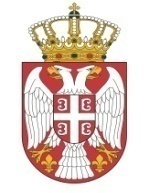 Република СрбијаМИНИСТАРСТВО ПОЉОПРИВРЕДЕ,ШУМАРСТВА И ВОДОПРИВРЕДЕБрој: 404-02-161/_/2022-02Датум: ________2022. годинеНемањина 22-26Б е о г р а д